Доклад  «Об итогах деятельности  Общественного совета при министерстве образования Кировской области за 2016 год»В 2016 году Общественный совет при министерстве образования Кировской области (далее – Общественный совет) провел 4 заседания. В отчетном году Общественным советом рассмотрено 12 вопросов.Основными вопросами стали:		организация проведения независимой оценки качества образовательной деятельности организаций, осуществляющих образовательную деятельность, в Кировской области в 2017 году;обсуждение публичной декларации целей и задач деятельности министерства образования Кировской области на 2016 год;организация проведения летнего отдыха и оздоровления детей в 2016 году;создание Кировского кадетского корпуса на базе КОГОБУ «Просницкий лицей»;отчет министерства образования Кировской области по итогам реализации Публичной декларации целей и задач деятельности министерства образования на 2016 год;социально-образовательная акция «Запиши воспоминания детей войны»;итоги работы секции по образованию на Общероссийском гражданском форуме. Также был осужден и одобрен  проект приказа министерства образования «Об утверждении требований к отдельным видам товаров, работ, услуг, закупаемым министерством образования Кировской области и подведомственными областными государственными казенными и бюджетными организациями».В ноябре 2016 года члены Общественного совета рассмотрели вопрос о полномочиях и правах Общественного совета при министерстве образования, выбрали заместителя председателя общественного совета (в связи с исключением из состава Общественного совета Машаровой Т.В., которая занимала данный пост).Общественный совет рассмотрел вопросы по проведению независимой оценки качества образовательной деятельности организаций, осуществляющих образовательную деятельность (в соответствии с Федеральным законом № 273-ФЗ от 29.12.2012 «Об образовании в Российской Федерации»):процедура проведения независимой оценки качества образовательной деятельности организаций, осуществляющих образовательную деятельность (далее - НОК ОД), в 2017 году;		определение перечня организаций, осуществляющих образовательную деятельность, в отношении которых проводится независимая оценка качества образовательной деятельности организаций, осуществляющих образовательную деятельность (далее - НОК ОД);определение критериев проведения НОК ОД;порядок проведения НОК ОД в Кировской области в 2017 году;план мероприятий по НОК ОД на 2017 год;определение организации-оператора для проведения НОК ОД в 2017 году.В декабре 2016 года  были поведены итоги работы Общественного совета за 2016 год и утвержден план работы на 2017 год. Общественным советом были даны 7 рекомендаций министерству образования Кировской области:о принятии Публичной декларации целей и задач министерства образования на  2016 год;о подготовке к октябрю 2016 года положения о проведении независимой оценки качества образовательной деятельности государственных и муниципальных образовательных организаций;об утверждении плана мероприятий и порядка проведения НОК ОД в 2017 году;об утверждении перечня образовательных организаций, в отношении которых будет проводиться НОК ОД;о доработке анкеты, которую заполняет организация-оператор на основании анализа официальных сайтов образовательных организаций, для организаций дошкольного и дополнительного образования;о принятии приказа министерства образования «Об утверждении требований к отдельным видам товаров, работ, услуг, закупаемым министерством образования Кировской области и подведомственными областными государственными казенными и бюджетными организациями»;о проработке вопроса обучения детей, которые получают образование в КОГОБУ «Просницкий лицей» и не планируют дальнейшее обучение в Кировском кадетском корпусе.Министерством образования были учтены в работе все рекомендации Общественного совета.	В 2016 году прошло 9 сообщений о деятельности Общественного совета на сайте Правительства Кировской области, сайте министерства образования Кировской области, газете «Педагогические ведомости».	На официальном сайте министерства образования Кировской области на вкладке «Министерство» в разделе «Структура» в подразделе «Совещательные органы» размещена информация об Общественном совете (Положение, состав, протоколы заседаний). Адрес размещения информации: https://43edu.ru/ministry/organization/1465/49009/ Председатель Общественного совета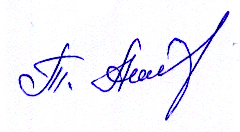 при министерстве образования Кировской области						      Т.Я. Ашихмина